IŠČEMO MLADE UMETNIKE IN UMETNICE ZA SODELOVANJE V EU PROJEKTU LIBERTYRazpis za umetnike in umetnice! Performans v Round TowerjuMednarodni Journeys Festival išče umetnike, ki bodo med festivalom v Portsmouthu sodelovali v predstavi Inside Out.Predstava bo potekala v  Round Towerju v Portsmouthu, eni  najstarejših stavb in utrdb v mestu. Postavljena je bila leta 1848. Ker se stolp nahaja v pristanišču, je neposredno povezan s številnimi migracijami in selitvami. Predstava Inside Out bo naslovila teme migracij, selitev in podnebnih sprememb. Pristanišče v Portsmouthu se namreč nenehno spreminja. Želijo ga prenoviti tako, da bo zaščitilo mesto pred poplavami, ki so posledica podnebnih sprememb. Predstava bo naslavljala tudi vprašanja stikov med Veliko Britanijo in Evropo, tematizirala trgovske stike in novo poglavje zgodovine, ki ga zaznamuje brexit. Gostujoči umetniki bodo sodelovali pri ustvarjanju svetlobne instalacije, ki bo razstavljena v okroglem stolpu, in predstave, ki se bo odvijala v stolpu in na trgu zunaj. Lokalno prebivalstvo bo služilo za ustni vir o selitvah v Portsmouthu, vplivu podnebnih sprememb na vsakdanje življenje in na spreminjanje mesta. Scena predstave Inside Out bo izpostavljen do konca festivalov (med  23. oktobrom in 1. novembrom), predstava pa naj bi se večkrat ponovila med 24. in 25. oktobrom. Prijave so odprte do 27. marca. Prijavite se na e-naslov: vesna@pionirski-domPrijava naj vsebuje: ime in priimek umetnika oziroma umetnice, ime organizacije, v kateri delujetepodatek o državljanstvu,podatek o področju umetnosti, v katerem umetnik oziroma umetnica ustvarja,potencialne omejitve pri potovanju,kratek življenjepis,povezavo do spletne strani in/ali strani družbenega omrežja, kjer objavljate svoja umetniška dela,motivacijsko pismo,kontakt.Projekt krije: stroške namestitve, potne stroške in stroške materialov. Okrogli stolp: https://www.visitportsmouth.co.uk/things-to-do/round-tower-p267631Journeys Festival International: https://www.journeysfestival.com/portsmouth 
CENTER ZA KULTURO MLADIH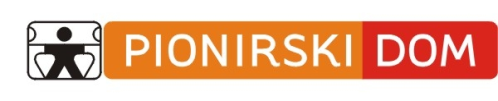 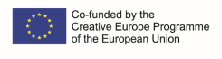 